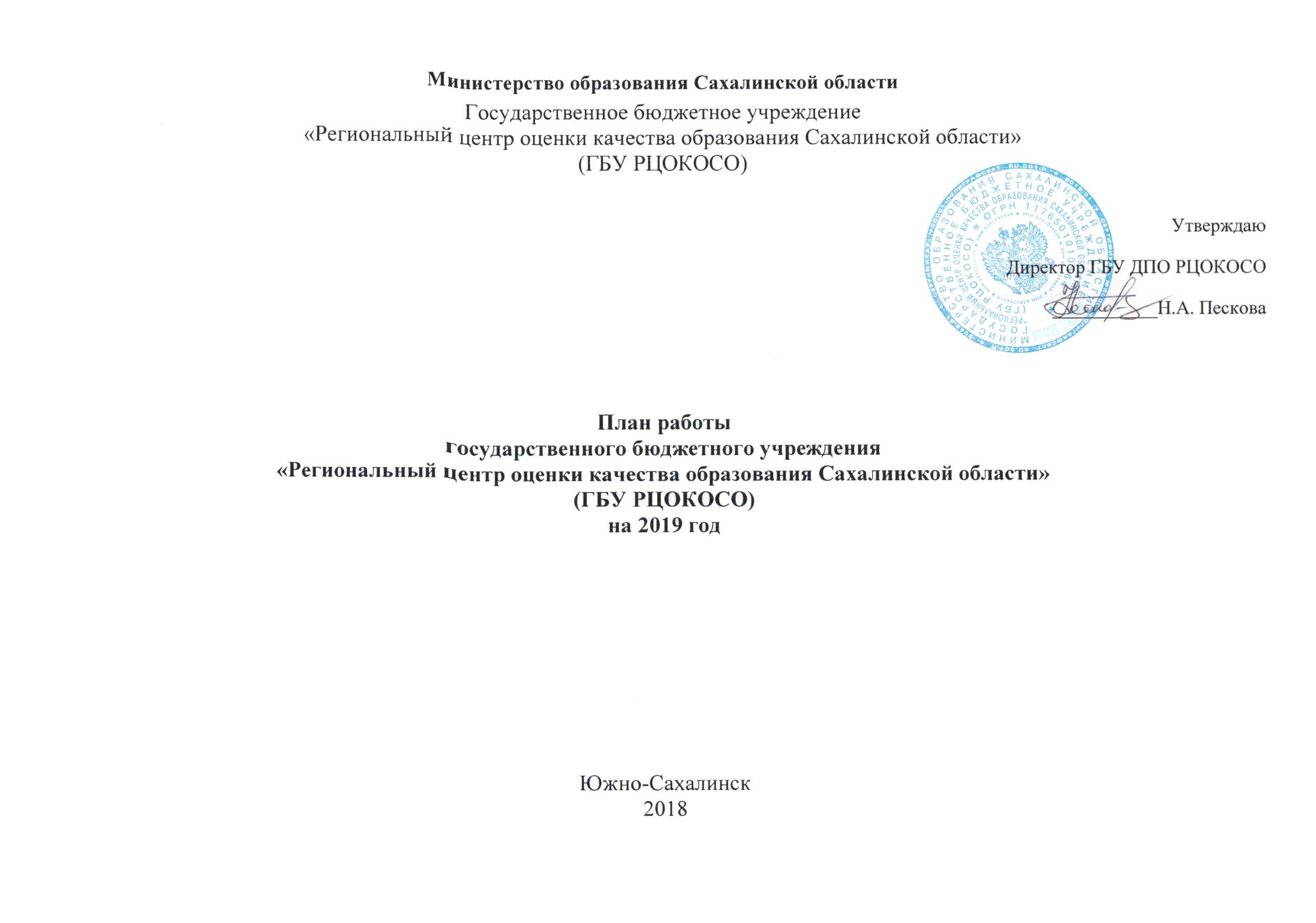 Пояснительная запискаПлан работы ГБУ «Региональный центр оценки качества образования Сахалинской области» (далее – Центр) на 2019 год направлен на реализацию основных направлений деятельности: Организационно-технологическое и информационно-аналитическое сопровождение оценки качества образования, независимой оценки качества образования, государственной итоговой аттестации по образовательным программам основного общего и среднего общего образования, региональных, общероссийских и международных исследований качества образования;Организационно-техническое, экспертно-аналитическое и информационное сопровождение подготовки и проведения аккредитации образовательных организаций;Организационно-техническое, экспертно-аналитическое и информационное сопровождение аттестации и независимой оценки профессиональных компетенций работников организаций, осуществляющих образовательную деятельность;Организационно-технологическое, учебно-методическое и информационно-аналитическое сопровождение региональной системы электронного обучения и обучения с применением дистанционных образовательных технологий детей и взрослых;Техническое, технологическое, методическое сопровождение Государственной информационной системы «Региональное образование»;Формирование и развитие единой информационной системы оценки качества образования;Организационно-методическое и информационное сопровождение проектов и программ реализуемых в Сахалинской области;Сопровождение конкурсов профессионального мастерства педагогических работников, конкурсов проектно-исследовательской деятельности обучающихся и предметных олимпиад.Основные задачи Центра в 2019 году:интеграция региональной системы оценки качества образования в единую систему оценки качества образования в России;формирование  нормативно – правовой базы региональной системы оценки качества образования и  регионального центра  оценки качества образования;кадровое, материально-техническое и программно-методическое оснащение РЦОКОСО в соответствии со структурой и направлениями деятельности;приведение квалификации персонала, действующего в Центре на всех уровнях в соответствии с нормативными требованиями;выстраивание структуры запросов, сбора и анализа статистических данных и социологических исследований;доработка имеющихся, разработка и внедрение необходимых для полноценного функционирования системы процедур оценки качества образования, единых методик диагностики с учетом вида образовательных организаций и уровня исследований, в том числе РДР, ВПР, НИКО и других;формирование системы многоуровневого мониторинга качества образования в регионе, способствующего повышению уровня предоставления образовательных услуг, ответственности за качество образования на всех уровнях: институциональном, муниципальном, региональном;разработка единой информационно-технологической платформы системы оценки качества образования;выявление факторов, влияющих на качество образования;проведение комплекса мероприятий по приобретению, хранению и передаче в безвозмездное временное пользование аппаратно-программных комплексов и базовых рабочих мест, расходных материалов для организации ЭО и обучения с применением ДОТ детей – инвалидов, детей с ОВЗ, студентов - инвалидов;техническое, технологическое и методическое сопровождение пользователей ГИС РО;создание организационных условий для выявления, обучения и развития одаренных детей через систему олимпиад различного уровня, конкурсы проектно-исследовательских работ и очно-заочную школу «Эврика»; расширение спектра мероприятий, направленных на выявление и поддержку одаренных детей и талантливых педагогов Сахалинской областиформирование системы сетевого взаимодействия образовательных учреждений Сахалинской области и других ведомств (спорт, культура) по вопросам работы с одаренными детьми;формирование и поддержка региональной базы одаренных детей, а также базы их педагогов - наставников;создание организационно-методических условий для подготовки и проведения слета молодых педагогов «Пеликан» и  конкурса профессионального мастерства «Учитель года 2019»;обеспечение межведомственного взаимодействия с партнерами (ГБОУ ДПО ИРОСО, СахГУ, ОЦВВР, УТЦ «Восток», ОЦ «Лесное озеро» ,  компанией Эксон Нефтегаз Лимитед, образовательным центром «Сириус» и др. центрами по работе с одаренными детьми ДВФО и РФ), в рамках договоров и соглашений  партнерстве по вопросам сопровождения одаренных детей и талантливых педагогов ;.Структура и управление ГБУ РЦОКОСОУправление Центром осуществляется в соответствии с законодательством Российской Федерации, Уставом Государственного бюджетного учреждения «Региональный центр оценки качества образования Сахалинской области» (ГБУ РЦОКОСО) № 3.12-88 от 14.12.2017, нормативно-правовыми актами Сахалинской области.Управление Центром осуществляет Директор Центра. Административный аппарат Центра состоит из трёх заместителей директора. Заместители директора  являются руководителями  структурных подразделений- трех центров, созданных в соответствии со структурой и основными направлениями деятельности, обозначенными в Уставе. Деятельность структурных подразделений Центра осуществляется на основании Положений, которые утверждаются директором.На сегодняшний день в состав организации входят Бухгалтерия, Кадрово-правовая служба, хозяйственный отдел  и три центра, состоящих из отделов:Региональный центр обработки информации, в состав которого входят:- Отдел сопровождения ГИА;- Отдел мониторинговых исследований и экспертных оценок качества образования;- Отдел анализа планирования и прогнозирования.	2. Центр информатизации образования, в состав которого входят:- Отдел сопровождения ИКТ и ДО инвалидов- Отдел сопровождения ГИС РО;- Отдел программного технического  обеспечения.	3. Центр выявления и поддержки одаренных детей, в состав которого входят:- Отдел организационной работы;- Отдел выявления и поддержки одарённых детей;-Координационно аналитический отдел.Кадровая политика Центра  в 2019  году будет направлена на приведение квалификации персонала, действующего в Центре на всех уровнях, в соответствие с нормативными требованиями, с целью обеспечения условий для качественного решения  задач, предусмотренных Уставом Центра и государственным заданием, а также на привлечение высококвалифицированных специалистов на вакантные должности и их закрепление.ПЛАН РАБОТЫРЕГИОНАЛЬНОГО ЦЕНТРА ОБРАБОТКИ ИНФОРМАЦИИНА 2019 ГОДПояснительная запискаРегиональный центр обработки информации (далее – РЦОИ) состоит из: отдела сопровождения государственной итоговой аттестации (далее – ОСГИА), отдела мониторинговых исследований и экспертных оценок качества образования (далее – ОМИиЭКО), отдела анализа, планирования и прогнозирования (далее – ОАПиП).1. Основной целью деятельности РЦОИ является организационно-технологическое и информационное сопровождение единого государственного экзамена (далее – ЕГЭ) и государственной итоговой аттестации по основным общеобразовательным программам среднего (полного) (далее – ГИА-11) и основного общего образования (далее – ГИА-9) в Сахалинской области, организационно-техническое обеспечение различных форм исследований качества образования и предоставление заинтересованным сторонам объективной и достоверной информации о качестве образования на разных уровнях его организации, обеспечение деятельности Министерства образования Сахалинской области как органа исполнительной власти Сахалинской области, осуществляющего управление в сфере образования. 2. Основные задачи РЦОИ:обеспечение работоспособности защищенного канала связи;техническое функционирование региональной информационной системы (РИС);обеспечение деятельности по формированию и эксплуатации РИС, а также взаимодействию с ФИС в порядке, устанавливаемом Правительством РФ;обеспечение безопасного хранения и использования сведений, содержащихся в РИС;обеспечение надлежащего хранения экзаменационных материалов государственной итоговой аттестации;информационное обеспечение работы государственной экзаменационной комиссии, предметных и конфликтных комиссий, ОИВ, МСУ, образовательных организаций в части организации и проведения ЕГЭ и ОГЭ;технологическое и информационное взаимодействие с пунктами проведения экзаменов и МСУ;обработка экзаменационных работ участников ГИА в пункте первичной обработки информации (далее – ППОИ);подготовка статистической отчетности по результатам ЕГЭ и ОГЭ в Сахалинской области;организационно-технологическое сопровождение проведения апробационных и тренировочных работ;организационно-технологическое сопровождение проведения итогового сочинения обучающихся 11 классов.организационно-технологическое сопровождение проведения итогового собеседования по русскому языку обучающихся 9 классов.организационно-техническое сопровождение аккредитационной экспертизы общеобразовательных организаций и организаций среднего профессионального образования Сахалинской области;организационно-техническое сопровождение процедуры аттестации педагогических и руководящих работников Сахалинской области;организация и проведение экспертиз материалов программного, методического обеспечения образовательного процесса;организационно-техническое и информационное сопровождение проведения диагностических процедур, мониторингов качества образования общеобразовательных учреждений области; разработка и проведение целевых мониторингов и диагностических исследований системы общего образования Сахалинской области по запросам региональных органов власти; организационно-техническое сопровождение реализации на территории Сахалинской области федеральных и международных мониторинговых исследований; разработка программ мониторинга деятельности муниципальных систем образования на договорной основе (по запросу). 3. Сведения о кадровом потенциале:4.Направления деятельности:4.1. Нормативно-правовая деятельность4.2.Организационно-технологическая деятельность4.3. Организационно-методическая деятельностьУчебно-методическая деятельность4.5. Информационно-аналитическая деятельность ПЛАН РАБОТЫЦЕНТРА ИНФОРМАТИЗАЦИИ ОБРАЗОВАНИЯНА 2019 ГОДПояснительная запискаЦентр информатизации образования –состоит из трех отделов: - отдел сопровождения ИКТ и ДО инвалидов, отдел сопровождения ГИС РО и отдел программного технического  обеспечения.Цели деятельности:эффективное внедрение дистанционных образовательных технологий (далее ДОТ) в систему образования Сахалинской области, повышение доступности и качества образования, удовлетворение особых образовательных потребностей детей-инвалидов и детей с ОВЗ; внедрение информационно-телекоммуникационных технологий в образовательных организациях Сахалинской области, сопровождение государственной информационной образовательной системы «Региональное образование».Основные задачи:техническое, технологическое, организационно – методическое, психолого – педагогическое, экспертно - аналитическое сопровождение обучения детей – инвалидов, детей с ОВЗ, студентов – инвалидов с применением ДОТ;формирование регионального сегмента ИОС для информационной поддержки семей, имеющих детей-инвалидов детей с ОВЗ, студентов – инвалидов, педагогов для организации интерактивного сообщества детей-инвалидов, обеспечивающего их взаимодействие друг с другом, взрослыми, социальными институтами в окружающей социальной среде, поддерживающее профессиональное самоопределение личности.повышение квалификации и совершенствование профессиональной компетентности педагогических кадров, участвующих в организации обучения с применением ДОТ;технологическое, техническое, методическое сопровождения пользователей Государственной информационной системы «Региональное образование» (далее ГИС РО);сопровождение процесса пообъектного сбора статистических данных по форме ФСН № ОО-1 на региональном уровне образовательными организациями образовательных организаций Сахалинской области, осуществляющих подготовку по образовательным программам общего образования;сопровождение областных, городских мероприятий, проведение видеоконференций, вебинаров, конференций, практикумов, конкурсов, олимпиад, проектов и т.д. проводимых РЦОКОСО;сопровождение мониторинговых исследований качества образования федерального и регионального уровней.3.Сведения о кадровом потенциале         4. Направления деятельности.Организационно - методическая деятельность.Мониторингово-аналитическая деятельность.Нормативно-правовая деятельность.Техническое, технологическое сопровождение пользователейПЛАН РАБОТЫЦЕНТРА ВЫЯВЛЕНИЯ И ПОДДЕРЖКИ ОДАРЕННЫХ ДЕТЕЙ НА 2019 ГОДПояснительная запискаЦентр выявления и поддержки одаренных детей (далее – Центр) – структурное подразделение Государственного бюджетного учреждения «Региональный центр оценки качества образования» (далее – РЦОКОСО), функционирует с 01 сентября 2018 года. Деятельность Центра в 2019 году будет направлена  на реализацию основных направлений деятельности, обозначенных в Уставе  РЦОКОСО и  в Положении о Центре Выявления и поддержки одаренных детей/1.Цели деятельности Центра:Организационно-методическое и информационное сопровождение проектов и программ реализуемых Сахалинской области;Сопровождение конкурсов профессионального мастерства педагогических работников, конкурсов проектно-исследовательской деятельности обучающихся и предметных олимпиад.Создание эффективной, отвечающей современным требованиям системы выявления, поддержки и развития одаренных детей; обеспечение их личностной, социальной самореализации и профессионального самоопределения, через формирование единого информационного и образовательного пространства Сахалинской области по работе с одаренными детьми и молодежью в области науки, искусства и спорта.2.Основные задачи Центра в 2019 году:создание организационных условий для выявления, поддержки и развития одаренных детей, проявляющих склонность к научно-исследовательской, спортивной деятельности и имеющих способности и таланты  в области культуры и искусства;консолидация научно-образовательных, финансовых и воспитательных ресурсов Сахалинской области, необходимых для создания и реализации очных и очно-заочных образовательных программ для одаренных детей в области науки, спорта, культуры и искусства;участие в формировании образовательной политики региона в соответствии с научно-технологическими вызовами и приоритетами Стратегии научно-технологического развития РФ;создание организационно-методических условий для подготовки и проведения  конкурса профессионального мастерства «Учитель года 2019»;установление эффективной обратной связи между различными участниками образовательного процесса, в том числе с министерством образования и ГБОУ ДПО «Институт развития образования Сахалинской области».разработка и внедрение в образовательный процесс дополнительных общеобразовательных (общеразвивающих) программ  и дополнительных профессиональных программ повышения квалификации педагогов;обеспечение взаимодействия с образовательными учреждениями, в том числе учреждениями дополнительного образования, работающими с одаренными детьми, с вузами, учреждениями культуры и спорта, центрами одаренных детей в России; установление контактов с международными  организациями в вопросах организации работы с одаренными детьми; организация  участия Сахалинских школьников в образовательных программах и особо значимых мероприятиях, организованных Образовательным Центром «Сириус»;создание и развитие ресурсной базы для дальнейшего развития образовательных программ и региональных мероприятий для одаренных детей и талантливой молодежи; инициация создания межотраслевых объединений представителями образования и администрации Сахалинской области, муниципальных организаций и различных ведомств для выстраивания системы социального партнерства, ориентированной на удовлетворение потребностей и запросов одаренных детей и талантливой молодежи;оказание психологической, методической и информационной поддержки педагогам и родителям в вопросах определения и развития способностей одаренных детей; формирование системы планирования, мониторинга и анализа работы с одаренными детьми на территории Сахалинской области;формирование и поддержка региональной базы данных одаренных детей, а также базы данных педагогов – наставников.Структура и управление Центром Управление Центром осуществляется в соответствии с законодательством Российской Федерации, Уставом  РЦОКОСО, утвержденным распоряжение Министерства образования Сахалинской области  № 3.12-88 от 14.12.2017, Положение о региональном центре выявления и поддержки одаренных детей, утвержденным директором РЦОКОСО.Управление Центром осуществляет заместитель директора - руководитель центра, посредством курирования отделов Центра в соответствии со структурой и основными направлениями деятельности, обозначенными в Уставе. Деятельность структурных подразделений Центра осуществляется на основании Положений об отделах, которые утверждаются директором.На сегодняшний день в состав Центра входит 3 отдела:Отдел организационной работы;Отдел выявления и поддержки одарённых детей;Координационно-аналитический отдел.3.Сведения о кадровом потенциале Центра:Кадровая политика Центра в 2019 году будет направлена на приведение квалификации работников Центра в соответствие с нормативными требованиями, с целью обеспечения условий для качественного решения задач, утвержденных государственным заданием, а также на выполнение плана работы Центра на 2019 год.4.Направления деятельности4.1.Нормативно-правовая деятельность.4.2. Информационно-аналитическая деятельность.4.3. Организационно – методическая деятельность.№п.пФ.И.О.ДолжностьСтавкиШтатный, совместительКвалификация по квалификатору ВАК, учительская категория, звание1Маринич С.Б.Начальник отдела1Штатный Специальность: «Конструирование и производство электронно-вычислительной аппаратуры». Квалификация: «инженер-конструктор-технолог электронно-вычислительной аппаратуры» 2Зивенко А.А.Программист 2 категории1ШтатныйСпециальность» «Прикладная информатика в экономике». Квалификация: «программист-экономист»3Ким Д. А.Программист 2 категории1ШтатныйСпециальность: «Программное обеспечение вычислительной техники и автоматизированных систем». Квалификация: «техник».Специальность: «Прикладная математика и информатика». Квалификация: «математик, системный программист».4Авчарова Ю.Ю.Методист1ШтатныйСпециальность: «Педагогика и методика начального обучения». Квалификация: «учитель начальных классов».5Конжукова Л.А.Методист1ШтатныйСпециальность» «Прикладная информатика в экономике». Квалификация: «программист-экономист»6 Петров В.Ю.Методист1ШтатныйУчитель физической культуры7Вишневская Е.М.Техник1ШтатныйСпециальность: «Компьютерные системы»Квалификация: «Техник по компьютерным системам»8Орлова Татьяна Дмитриевнаначальник отдела1Штатный Учитель математики и физики;  ДПО «Государственное и муниципальное управление»;Почетный работник общего образования9Ким Эрнест Геннадьевичстарший методист1Штатный инженер-механик; «Технология машиностроения»; «Управление образованием»10Ожиганова Мария Александровнаметодист1Штатный менеджер, «Государственное и муниципальное управление»11Рыбина Елена Сергеевнаметодист1Штатный биолог «САХГУ»12Гусарова Людмила Владимировнаметодист1Штатный Учитель начальных классов;практический психолог;ДПО «Менеджмент в образовании»;13Дробышева Наталья Валентиновнаметодист1Штатный Учитель русского языка и литературы;практический психолог№п/пСодержаниеСроки выполненияОтветственныеОжидаемый результат1Подготовка проектов нормативно-правовых документов для утверждения МОСО:- об утверждении мест регистрации на сдачу ЕГЭ и ОГЭ в 2019 году на территории Сахалинской области;- о сроках хранения экзаменационных материалов- о проведении итогового сочинения (изложения) в 11 (12) классах;- о взаимодействии с предметными комиссиями;- об утверждении ППЭ по образовательным программам среднего и основного общего образования в 2019 году;- об утверждении списка лиц, имеющих доступ к ЭМ ЕГЭ и ОГЭ в 2019 году;- об утверждении закрепления участников ГИА за пунктами проведения экзаменов;- об утверждении схемы доставки ЭМ в ППЭ и заполненных бланков ЕГЭ и ГВЭ из ППЭ в РЦОИ;- об организации ППОИ (в досрочный, основной, дополнительный периоды, при проведении итогового сочинения);- о внесении изменений в приказы.январь-майПопкова Л.А,Маринич С.Б.Авчарова Ю.Ю.Конжукова Л.А.Зивенко А.А.Ким Д.А.Вишневская Е.М,Проекты нормативных документов2Подготовка методических документов и материалов по актуальным организационно-технологическим вопросам организации, сопровождения и проведения ЕГЭ, ОГЭ, ГВЭ.по необходимости в течение годаПопкова Л.А,Маринич С.Б.Авчарова Ю.Ю.Конжукова Л.А.Зивенко А.А.Ким Д.А.Петров В.Ю.Вишневская Е.М.Методические документы и материалы по актуальным организационно-технологическим вопросам организации, сопровождения и проведения ЕГЭ, ОГЭ, ГВЭ. Материалы, касающиеся работы предметных комиссий3Подготовка проектов нормативных документов по организации ППОИ.Формирование списка работников ППОИ. мартПопкова Л.А.Маринич С.Б.Подготовленные проекты нормативных документов по организации ППОИ.Сформированные списки работников ППОИ.4Доработка Положения об отделеянварь Орлова Т.Д.Положение об отделе5Внесение изменений в должностные инструкции начальника отдела и методистов (включая старшего) отделапо мере необходимостиОрлова Т.Д.Должностные инструкции 6Разработка проектов нормативных документов по исследованиям и экспертным оценкам качества образованияв течение годапо запросу МОСООрлова Т.Д., Ким Э.Г.Проекты нормативных документов7Доработка номенклатуры дел отдела по мере необходимостиОрлова Т.Д., Ким Э.Г., методистыНоменклатура дел8Ведение дел в соответствии с номенклатуройв течение годаОрлова Т.Д., Ким Э.Г., методисты Качественное оформление дел номенклатуры№п/пСодержаниеСодержаниеСроки выполненияОтветственныеРезультатОрганизационно-технологические мероприятия по подготовке к проведению государственной итоговой аттестации 2019 г.Организационно-технологические мероприятия по подготовке к проведению государственной итоговой аттестации 2019 г.Организационно-технологические мероприятия по подготовке к проведению государственной итоговой аттестации 2019 г.Организационно-технологические мероприятия по подготовке к проведению государственной итоговой аттестации 2019 г.Организационно-технологические мероприятия по подготовке к проведению государственной итоговой аттестации 2019 г.Организационно-технологические мероприятия по подготовке к проведению государственной итоговой аттестации 2019 г.11Организационно-технологическое обеспечение проведения апробации итогового собеседования по русскому языку январьАвчарова Ю.Ю.Ким Д.А.Вишневская Е.М.Проведение апробации22Внесение сведений об участниках проведения итогового сочинения (изложения) не позднее: 25.01.2019 26.04.2019 Маринич С.Б.Конжукова Л.А.Зивенко А.А.Внесены сведения об участниках итогового сочинения/изложения33Внесение сведений об участниках проведения итогового собеседования по русскому языку, включая категории лиц с ограниченными возможностями здоровья, детей-инвалидов или инвалидовне позднее: 01.02.2019 01.03.2019 24.04.2019 Маринич С.Б.Авчарова Ю.Ю.Ким Д.А.Вишневская Е.М.Внесены сведения об участниках итогового собеседования по русскому языку33Печать материалов для проведения итогового сочинения/изложенияянварьЗивенко А.А Конжукова Л.А..Обеспечение участников бланками55Внесение сведений о ППЭ, включая информацию об аудиторном фонде по программам среднего общего образованияне позднее: 06.02.2019 
(досрочный период) 13.02.2019 
(основной период) 14.08.2019
(дополнительный период) Маринич С.Б.Конжукова Л.А.Зивенко А.А.66Внесение сведений о ППЭ, включая информацию об аудиторном фонде по программам основного общего образованияне позднее:22.02.2019(досрочный период)05.05.2019(основной период)14.08.2019(дополнительный период)Маринич С.Б.Авчарова Ю.Ю.Ким Д.А.Вишневская Е.М.Соблюдение нормативных сроков внесения77Внесение сведений об ОИВ, РЦОИ, МСУ, ОО, о выпускниках текущего года по программам основного общего образованиядо 20.02.2019Маринич С.Б.Авчарова Ю.Ю.Ким Д.А.Вишневская Е.М.Соблюдение нормативных сроков внесения88Внесение сведений об участниках ГИА всех категорий с указанием перечня учебных предметов, выбранных для сдачи ГИА, сведения о форме ГИА по программам среднего общего образованияне позднее: 06.02.2019
(досрочный, основной периоды) 25.08.2019
(дополнительный период)Маринич С.Б.Конжукова Л.А.Зивенко А.А.Соблюдение нормативных сроков внесения99Внесение сведений об участниках ГИА всех категорий с указанием перечня учебных предметов, выбранных для сдачи ГИА, сведения о форме ГИА по программам основного общего образованияне позднее: 06.03.2019
(досрочный, основной периоды) 25.08.2019
(дополнительный период) Маринич С.Б.Авчарова Ю.Ю.Ким Д.А.,Вишневская Е.М.Соблюдение нормативных сроков внесения1010Организационно-технологическое обеспечение проведения итогового сочинения/ изложенияФевраль майМаринич С.Б.Конжукова Л.А.Зивенко А.А.Авчарова Ю.Ю.Ким Д.А.,Вишневская Е.М.Обеспечение подготовки, проведения итогового сочинения/изложения1111Внесение сведений о работниках ППЭ (руководители, организаторы, технические специалисты, медицинские работники, ассистенты), сведения о членах ГЭК, сведения о членах предметных комиссий, включая контактные данные (номер телефона, персональный адрес электронной почты) по программам среднего общего образованияне позднее: 20.02.2019 
(досрочный период) 27.04.2019 
(основной период) 24.08.2019
(дополнительный периодМаринич С.Б.Конжукова Л.А.Зивенко А.А.Соблюдение нормативных сроков внесения1212Внесение сведений о работниках ППЭ (руководители, организаторы, технические специалисты, медицинские работники, ассистенты), сведения о членах ГЭК, сведения о членах предметных комиссий, включая контактные данные (номер телефона, персональный адрес электронной почты) по программам основного общего образованияне позднее: 23.03.2019 
(досрочный период) 25.04.2019 
(основной период) 24.08.2019
(дополнительный период) Маринич С.Б.Авчарова Ю.Ю.Ким Д.А.Вишневская Е.М.Принятые и обработанные материалы итогового сочинения (изложения).1313Сбор сведений о заказе ЭМ для проведения ГИА07.02.2019 
(досрочный период) 14.02.2019 
(основной период) 15.08.2019
(дополнительный период) Маринич С.Б.Конжукова Л.А.Зивенко А.А.Соблюдение нормативных сроков заказа1414Распределение участников проведения итогового сочинения (изложения) по местам проведения итогового сочинения не позднее: 30.01.2019 01.05.2019 Конжукова Л.А.Зивенко А.А. Соблюдение нормативных сроков1515Организационно-технологическое обеспечение проведения итогового собеседования по русскому языкуфевральМаринич С.Б.Конжукова Л.А.Зивенко А.А.Авчарова Ю.Ю.Ким Д.А.,Вишневская Е.М.Обеспечение проведения итогового собеседования1616Утверждение форм для проведения ГИА-9 в 2019 году.январьАвчарова Ю. Ким Д.А.Попкова Л.А.Маринич С.Б.Утвержденные формы для проведения ГИА-9 в 2018 году.1717Участие в апробациях технологий «Печать КИМ в ППЭ», «Проведение экзамена по иностранным языкам (раздел «Говорение»)».февраль-май Зивенко А.А.Конжукова Л.А.Маринич С.Б.Проведение апробации технологий «Печать КИМ в ППЭ», «Проведение экзамена по иностранным языкам (раздел «Говорение»)».1818Распределение участников проведения итогового собеседования по русскому языку по местам проведения итогового собеседования по русскому языкуне позднее: 06.02.2019 06.03.2019 29.04.2019Авчарова Ю.Ю.Ким Д.А.Вишневская Е.М.Соблюдение нормативных сроков1919Распределение участников ГИА по ППЭ на экзамены по программам среднего общего образованияне позднее: 06.02.2019 
13.02.2019 
14.08.2019 Маринич С.Б.Конжукова Л.А.Зивенко А.А. Соблюдение нормативных сроков2020Распределение работников ППЭ по экзаменам по программам среднего общего образованияНе позднее: 20.02.2019 
07.05.2019 
24.08.2019) Маринич С.Б.Конжукова Л.А.Зивенко А.А. Соблюдение нормативных сроков2121Завершение обработки бланков итогового сочинения (изложения, сведения о результатах не позднее: 18.02.2019 16.05.2019  Маринич С.Б.Конжукова Л.А.Зивенко А.А.Соблюдение нормативных сроков2222Завершение обработки /итогового собеседования по русскому языку, сведения о результатахне позднее: 25.02.2019 25.03.2019 14.05.2019Маринич С.Б.Авчарова Ю.Ю.Ким Д.А.Вишневская Е.М.Соблюдение нормативных сроков2323Проведение организационно-технологических и технических мероприятий по подготовке к проведению тренировочного тестирования ГИА – 9.февральКим Д.А.Маринич С.Б.Авчарова Ю.Ю. Готовность к проведению тренировочного тестирования ГИА – 9.2424Сбор сведений от МСУ о ППЭ, аудиториях и участниках для проведения тренировочного тестирования в форме ОГЭ и ГВЭ-9.февраль Ким Д.А.Авчарова Ю.Ю.Внесенные сведения от МСУ о ППЭ, аудиториях и участниках для проведения тренировочного тестирования в форме ОГЭ и ГВЭ-9.2525Тиражирование и комплектование ЭМ для проведения тренировочного тестирования в форме ОГЭ и ГВЭ-9.февральКим Д.А.Авчарова Ю.Ю.Маринич С.Б. Скомплектованные ЭМ для проведения тренировочного тестирования в форме ОГЭ и ГВЭ-9.2626Выдача материалов тренировочного тестирования в форме ОГЭ и ГВЭ-9.По графикуАвчарова Ю.Ю.Выданные материалы тренировочного тестирования в форме ОГЭ и ГВЭ-9.2727Организационно-технологическое сопровождение проведения и обработки результатов тренировочного тестирования в форме ОГЭ и ГВЭ-9 по русскому языку и математике. февраль-март Ким Д.А.Авчарова Ю.Ю.Проведение и обработка результатов тренировочного тестирования в форме ОГЭ и ГВЭ-9 по русскому языку и математике.2828Организация установки и проверки готовности систем видеонаблюдения в РЦОИ, местах работы ПК и КК. февраль- март Зивенко А.А.Ким Д.А.Готовность систем видеонаблюдения в РЦОИ, местах работы ПК и КК. 2929Обеспечение уничтожения в установленном порядке экзаменационных материалов и видеозаписей ГИА-2018.март Попкова Л.А.Маринич С.Б.Уничтожение в установленном порядке экзаменационных материалов и видеозаписей ГИА 2017.3030Распределение участников ГИА по ППЭ на экзамены по программам основного общего образованияне позднее: 22.03.2019 
05.05.2019 
14.08.2019
Маринич С.Б.Авчарова Ю.Ю.Ким Д.А.Вишневская Е.М.Соблюдение нормативных сроков3131Распределение работников ППЭ по экзаменам по программам основного общего образованияне позднее: 22.03.2019 
 05.05.2019 
24.08.2019 
Маринич С.Б.Авчарова Ю.Ю.Ким Д.А.Вишневская Е.М.Соблюдение нормативных сроков3232Проверка готовности РЦОИ к проведению ГИА и готовности помещений для хранения ЭМ.мартПопкова Л.А.Маринич С.Б.Готовность РЦОИ к проведению ГИА и готовность помещений для хранения ЭМ.3333Организационно-технологическое сопровождение проведения досрочного этапа ГИА-11. март-апрельКонжукова Л.А.Зивенко А.А. Маринич С.Б.Организационно-технологическое сопровождение проведения досрочного этапа ГИА-11.3434Организационно-технологическое сопровождение проведения досрочного этапа ГИА-9.Апрель-майКим Д.А.Авчарова Ю.Ю. Маринич С.Б.Вишневская Е.М.Организационно-технологическое сопровождение проведения досрочного этапа ГИА-9.3535Печать и комплектование ЭМ ГИА – 9 на основной периодМай, июнь Ким Д.А.Авчарова Ю.Ю. Маринич С.Б.Вишневская Е.М.Формирование комплектов ЭМ3636Организационно-технологическое сопровождение проведения основного этапа ГИА-11. Май-июльПопкова Л.А.Конжукова Л.А.Зивенко А.А. Маринич С.Б.Проведение основного этапа, согласно графиков3737Организационно-технологическое сопровождение проведения основного этапа ГИА-9.Май-июньКим Д.А.Авчарова Ю.Ю. Маринич С.Б.Вишневская Е.М.Проведение основного этапа, согласно графиков3838Организационно-технологическое обеспечение работы конфликтных и предметных комиссий ГИА-11 в основной период.Июнь-августПопкова Л.А.Конжукова Л.А.Зивенко А.А. Маринич С.Б.Обеспечение работы комиссии3939Организационно-технологическое обеспечение работы конфликтных и предметных комиссий ГИА-9 в основной период.Июнь-июльКим Д.А.Авчарова Ю.Ю. Маринич С.Б.Вишневская Е.М.Обеспечение работы комиссии4040Организационно-технологическое обеспечение проведения ГИА-9 в дополнительный период.сентябрьКим Д.А.Авчарова Ю.Ю.Проведение ГИА-9 в дополнительный период.4141Организационно-технологическое обеспечение проведения ГИА-11 в дополнительный период.сентябрьКонжукова Л.А.Зивенко А.А.Проведение дополнительного этапа4242Сбор предварительной информации о планируемом количестве участников ОГЭ в 2020 году.декабрьКим Д.А.Авчарова Ю.Ю.Сбор информации для планирования4343Обеспечение работоспособности защищенного канала связи с ФЦТ.в течение годаЗивенко А.А.Ким Д.А.Работоспособность канала, отсутствие сбоев4444Обеспечение работоспособности регионального защищенного канала связи информационной системы МОСО.в течение годаЗивенко А.А.Ким Д.А.Работоспособность каналов, отсутствие сбоев4545Мониторинг полноты, достоверности и актуальности сведений, внесенных в РИС в том числе, используя средства формирования отчетности.в течение годаАвчарова Ю.Ю. Конжукова Л.А.Попкова Л.А. Контроль внесения сведений4646Обеспечение информационного обмена при взаимодействии ФИС и РИС.в течение годаЗивенко А.А.Ким Д.А.Информационный обмен4747Установка и обслуживание специализированных программных средств, применяемых в ОСГИА.в течение годаЗивенко А.А.Ким Д.А.Работоспособность программных средств4848Обеспечение безопасного хранения и использования сведений, содержащихся в РИС.в течение годаЗивенко А.А.Ким Д.А.Маринич С.Б.Обеспечение безопасности4949Обеспечение формирования и ведения РИС, в том числе обеспечения функционирования, обработки, обеспечение доступа, защиты, взаимодействия с ФИС и внесения сведений.в течение годаЗивенко А.А.Ким Д.А.Маринич С.Б.Попкова Л.А.Обеспечивается функционирование РИС№ п/пМероприятияСрок исполненияОтветственныйРезультатОрганизационно-техническое сопровождение международных исследований качества образованияОрганизационно-техническое сопровождение международных исследований качества образованияОрганизационно-техническое сопровождение международных исследований качества образованияОрганизационно-техническое сопровождение международных исследований качества образования1.1.Международное сравнительное мониторинговое исследование качества математического и естественнонаучного образования TIMSS (TIMSS – Trends in Mathematics and Science Study)Изучение нормативных и организационно-методических документов, регламентирующих проведение исследованияСогласование с МОСО состава ОО Сахалинской области, участвующих в исследовании Координация действий ОО Сахалинской области, участвующих в исследовании – осуществление роли регионального координатора Изучение аналитических отчетов по результатам исследованияПодготовка проектов рекомендаций по использованию результатов исследования на различных уровняхянварь-май 2019Орлова Т.Д.Гусарова Л.В.Качественное и своевременное выполнение заданий федерального координатора проекта1.2.Организационно-техническое сопровождение международных исследований качества образования.  Изучение нормативных и организационно-методических  документов, регламентирующих проведение исследованияСогласование с МОСО состава ОО Сахалинской области, участвующих в исследовании Координация действий ОО Сахалинской области, участвующих в исследовании – осуществление роли регионального координатора Изучение аналитических отчетов по результатам исследованияПодготовка проектов рекомендаций по использованию результатов исследования на различных уровняхв соответствии с графиками международных разработчиков исследованияОрлова Т.Д., методистыКачественное и своевременное выполнение  заданий федерального координатора проекта2.Организационно-техническое сопровождение всероссийских исследований качества образованияОрганизационно-техническое сопровождение всероссийских исследований качества образованияОрганизационно-техническое сопровождение всероссийских исследований качества образованияОрганизационно-техническое сопровождение всероссийских исследований качества образованияОрганизационно-техническое сопровождение всероссийских проверочных работ (ВПР).  Изучение нормативных и организационно-методических  документов, регламентирующих проведение ВПРКоординация действий ОО Сахалинской области, участвующих в исследовании – осуществление роли регионального координатора Изучение аналитических отчетов по результатам исследованияПодготовка проектов рекомендаций по использованию результатов исследования на различных уровняхмарт-май 2019в соответствии с графикомОрлова Т.Д.Дробышева Н.В.Качественное и своевременное выполнение  заданий федерального координатора проектаОрганизационно-техническое сопровождение национальных исследований качества образования (НИКО)Изучение нормативных и организационно-методических  документов, регламентирующих проведение НИКОСогласование с МОСО состава ОО Сахалинской области, участвующих в исследовании Координация действий ОО Сахалинской области, участвующих в исследовании – осуществление роли регионального координатора Изучение аналитических отчетов по результатам исследованияПодготовка проектов рекомендаций по использованию результатов исследования на различных уровняхмарт-октябрь 2019в соответствии с графикомОрлова Т.Д.,Гусарова Л.В.Качественное и своевременное выполнение  заданий федерального координатора проектаОрганизационно-техническое сопровождение всероссийских исследований качества образованияИзучение нормативных и организационно-методических  документов, регламентирующих проведение исследованийСогласование с МОСО состава ОО Сахалинской области, участвующих в исследовании Координация действий ОО Сахалинской области, участвующих в исследовании – осуществление роли регионального координатора Изучение аналитических отчетов по результатам исследованияПодготовка проектов рекомендаций по использованию результатов исследования на различных уровняхв соответствии с графиками федеральных разработчиков исследованияОрлова Т.Д., методисты Качественное и своевременное выполнение  заданий федерального координатора проектаОрганизационно- техническое сопровождение региональных исследований качества образованияОрганизационно- техническое сопровождение региональных исследований качества образованияОрганизационно- техническое сопровождение региональных исследований качества образованияОрганизационно- техническое сопровождение региональных исследований качества образованияОрганизационно-техническое сопровождение региональных исследований качества образованияСогласование МОСО графика и видов исследованийРазработка проектов НПА, инструкций, регламентирующих исследованияОсуществление функций регионального координатора исследованийПодготовка ТЗ (технического задания) на КИМ для исследованийРазработка рекомендаций для муниципальных и школьных операторовОбработка статистической информации по результатам исследованийПодготовка аналитических отчетов по результатам исследованийв течение года (по запросу МОСО)Орлова Т.Д..Дробышева Н.В.,Гусарова Л.В., Ожиганова М.А.по запросам МОСО Качественное и своевременное выполнение  заданий МОСО. Аналитический отчет по результатам исследованийОсуществление мониторинговых исследований в соответствии с  планом мероприятий («дорожная карта») по введению федерального государственного образовательного стандарта среднего общего образования в общеобразовательных организациях Сахалинской области на 2018-2020 годы (распоряжение министерства образования Сахалинской области от 13.09.2018 г. № 3.12-1037-р)Разработка инструментов инструкций, регламентирующих мониторингОсуществление функций регионального координатора исследованийСбор статистической информацииОбработка статистической информации по результатам исследованийПодготовка аналитических отчетов по результатам исследованийянварь - декабрь 2019в соответствии с «дорожной картой»Орлова Т.Д.,Гусарова Л.В., Дробышева Н.В, Ожиганова М.А. Качественное и своевременное выполнение  заданий МОСО. Аналитический отчет по результатам исследованийОсуществление  мониторинговых исследований в соответствии с Комплексом мер, направленных на создание условий для получения качественного общего образования в образовательных организациях Сахалинской области со стабильно низкими результатами обучения, и работающих в неблагоприятных социальных условиях на 2018-2020 годы (распоряжение министерства образования Сахалинской области от 27.06.2016 №3.12-777-р)январь - декабрь 2019в соответствии с планом Комплекса мерОрлова Т.Д.,Гусарова Л.В., Дробышева Н.В, Ожиганова М.А. Качественное и своевременное выполнение  заданий МОСО. Аналитический отчет по результатам исследованийОсуществление  мониторинговых исследований по вопросам выявления и сопровождения одаренных детей в общеобразовательных организациях Сахалинской области в течение года (по запросу Центра выявления и поддержки одаренных детей)Орлова Т.Д.,Гусарова Л.В., Дробышева Н.В, Ожиганова М.АСтатистический отчет Организационно-техническое и экспертно-аналитическое сопровождение аттестацииОрганизационно-техническое и экспертно-аналитическое сопровождение аттестацииОрганизационно-техническое и экспертно-аналитическое сопровождение аттестацииОрганизационно-техническое и экспертно-аналитическое сопровождение аттестацииОрганизационно-техническое сопровождение аттестации педагогических работников организаций, осуществляющих образовательную деятельность в Сахалинской области и руководителей подведомственных организаций.январь – декабрь 2019согласно распоряжениям МОСОКим Э.Г., Рыбина Е.С.Качественное и своевременное выполнение процедуры аттестационной экспертизы. Отчет по результатам Выполнение заданий и поручений МОСО в области организационного и экспертно-аналитического сопровождения аттестации: организация выполнения поручений аттестационной комиссии;апробация новых форм документации, используемых для проведения всестороннего анализа профессиональной деятельности педагогических работников;анализ выявленных проблем и выработка предложений по совершенствованию процесса экспертизыянварь – декабрь 2019по запросу МОСОКим Э.Г., Рыбина Е.С.Качественное и своевременное выполнение поручений МОСООрганизационно-техническое и информационно-аналитическое обеспечение аккредитационной экспертизыОрганизационно-техническое и информационно-аналитическое обеспечение аккредитационной экспертизыОрганизационно-техническое и информационно-аналитическое обеспечение аккредитационной экспертизыОрганизационно-техническое и информационно-аналитическое обеспечение аккредитационной экспертизыОрганизационно-техническое сопровождение аккредитационной экспертизы организаций, осуществляющих образовательную деятельность в Сахалинской областив течение года согласно распоряжениям МОСОКим Э.Г.,Ожиганова М.А.Качественная организация работы экспертных групп. Отчет о работе. Актуализация и ведение перечня экспертов, привлекаемых ГБУ РЦОКОСО для проведения аккредитационной экспертизыянварь - декабрь 2019Ким Э.Г.,Ожиганова М.А.Протоколы комиссии по аттестации экспертов, проекты приказов по включению в реестр экспертов, обновление реестра на сайте РЦОКОСОВыполнение заданий и поручений МОСО в области организационно-технического сопровождения аккредитационной экспертизыянварь-декабрь 2019по запросу МОСОКим Э.Г.,Ожиганова М.А.Качественное и своевременное выполнение поручений МОСОЭкспертиза  программ, проектов, рекомендаций и других документов и материалов  Экспертиза  программ, проектов, рекомендаций и других документов и материалов  Экспертиза  программ, проектов, рекомендаций и других документов и материалов  Экспертиза  программ, проектов, рекомендаций и других документов и материалов  Организация проведения экспертиз учебно-методических материалов, программ и социальных проектовянварь-декабрь 2019согласно заявкамКим Э.Г.,Ожиганова М.А.Экспертные заключения, договора с экспертамиОрганизация работы экспертного совета ГБУ РЦОКОСОянварь - декабрь 2019Ким Э.Г.,Ожиганова М.А.Протоколы заседаний экспертного совета. Отчет о работе экспертного советаРазработка рекомендаций по экспертной оценке  материалов программно-методического обеспечения образовательного процессаянварь – июнь 2019Ким Э.Г.,Ожиганова М.А.РекомендацииПовышение квалификации, участие в работе семинаров, вебинаровПовышение квалификации, участие в работе семинаров, вебинаровПовышение квалификации, участие в работе семинаров, вебинаровПовышение квалификации, участие в работе семинаров, вебинаровОбучение на КПК, участие в работе семинаров, вебинаров, конференций различного уровня по направлениям работы отделав течение года в соответствии с приглашениямиОрлова Т.Д., Ким Э.Г., методистыУдостоверения, сертификаты№п/пСодержаниеСроки выполненияОтветственныеОжидаемый результат1Проведение вебинаров, совещаний с руководителями МСУ и ответственными за организацию и проведение ГИА-9 и ГИА-11 в 2019 году.В течение всего периодаПопкова Л.А.Маринич С.Б..Проведение вебинаров, 2Организация и проведение обучения специалистов, привлекаемых к работе в ППОИ.майМаринич С.Б.Ким Д.А.Зивенко А.А.Обучение специалистов, привлекаемых к работе в ППОИ.3Проведение обучения специалистов МСУ, ОО ответственных за сбор баз данных.ФевральАпрель Ноябрь Авчарова Ю.Ю. Маринич С.Б.Конжукова Л.А.Обучение специалистов МСУ, ответственных за сбор баз данных.4Участие в организации и проведении обучения специалистов, привлекаемых к проведению ГИА-9 в ППЭ с последующим тестированием:- руководителей ППЭ;- организаторов ППЭ;- технических специалистов;- членов ГЭК;- общественных наблюдателейПо утвержденному плануПопкова Л.А.Маринич С.Б.Обучение специалистов, привлекаемых к проведению ГИА-9 в ППЭ с последующим тестированием:- руководителей ППЭ;- организаторов ППЭ;- технических специалистов;- ассистентов для лиц с ОВЗ;- специалистов по проведению инструктажа и обеспечению лабораторных работ5Участие в обучающих семинарах, вебинарах, конференциях федерального и регионального уровня по вопросам ЕГЭ и ОГЭ.в соответствии с планом-графиком Рособрнадзора, ФЦТ и МОСОПопкова Л.А.Маринич С.Б.Участие в обучающих семинарах, вебинарах, конференциях федерального и регионального уровня по вопросам ЕГЭ и ОГЭ.6Консультирование по организационно-технологическому и информационному сопровождению проведения ЕГЭ, ОГЭ, ГВЭв течение годаМаринич С.Б.Авчарова Ю.Ю.Конжукова Л.А.Зивенко А.А.Ким Д.А.Вишневская Е.М.Проведение консультаций по вопросам проведения ЕГЭ, ОГЭ, ГВЭ7Консультирование по вопросам информационной безопасности при работе с персональными данными (ПДн) и конфиденциальной информацией.в течение годаКим Д.А.Маринич С.Б.Проведение консультаций по вопросам информационной безопасности при работе с персональными данными (ПДн) и конфиденциальной информацией.8Участие в апробации процедур проведения ЕГЭ, ОГЭ, ГВЭв соответствии с расписанием ФЦТЗивенко А.А.Ким Д.А.Попкова Л.А.Проведение апробации процедур проведения ЕГЭ, ОГЭ, ГВЭ9Обеспечение работы «горячей линии» для ответственных за проведение ГИА в МСУ и ППЭ.в течение годаМаринич С.Б.Ким Д.А.Зивенко А.А.Авчарова Ю.Ю.Конжукова Л.А.работоспособность «горячей линии» для ответственных за проведение ГИА в МСУ и ППЭ.№п/пСодержаниеСроки выполненияОтветственныеОжидаемый результат1Проведение самодиагностики уровня организации ЕГЭ в 2019 году в Сахалинской области в соответствии с критериями эффективности организационно-технологического обеспечения ЕГЭ (по форме Рособрнадзора).август Маринич С.Б.Попкова Л.А.Оценка уровня организации ЕГЭ в 2018 году в Сахалинской области 2Проведение мониторингов по организационно-технологическим вопросам организации проведения ЕГЭ, ОГЭ, ГВЭ по запросам МОСО, Рособрнадзора и ФЦТ.в течение года по запросамМаринич С.Б.Попкова Л.А.Мониторинги по организационно-технологическим вопросам организации проведения ЕГЭ, ОГЭ, ГВЭ по запросам МОСО, Рособрнадзора и ФЦТ.3Подготовка сводного аналитического отчета и предложений по совершенствованию проведения ГИА в Сахалинской области.август 2018 (согласно распоряжению МОСО)Попкова Л.А.Маринич С.Б.Сводный аналитический отчет и предложения по совершенствованию проведения ГИА в Сахалинской области.4Подготовка и издание информационно-аналитических сборников:- «Статистика основных результатов ЕГЭ 2019 года»;- «Статистика основных результатов ОГЭ в 2019 году».август (согласно распоряжению МОСО)Попкова Л.А.Маринич С.Б.Ким Д.А.Зивенко А.А.Авчарова Ю.Ю.Конжукова Л.А.Информационно-аналитические сборники:- «Статистика основных результатов ЕГЭ 2019 года»;- «Статистика основных результатов ОГЭ в 2019 году».5Подготовка информации об отделе для размещения на официальном сайте РЦСОКОСОв течение годаОрлова Т.Д.,Ким Э.Г. Своевременное обновление информации на сайте. 6Подготовка информации о ходе и результатах исследований и экспертных оценок для размещения на официальном сайте РЦСОКОСОв течение годаОрлова Т.Д.,Ким Э.Г.,методистыСвоевременное обновление информации на сайте7Подготовка отчетов, аналитических отчетов, справочной информации по результатам участия Сахалинской области в исследованиях различного уровня и по результатам экспертных оценок, сопровождаемых отделомв течение годаОрлова Т.Д.,Ким Э.Г., методистыСвоевременное предоставление качественной отчетности о результатах работы отдела8Размещение информации по вопросам проведения государственной итоговой аттестации в специализированном разделе сайте ГБУ «РЦОКОСО».в течение всего периодаМаринич С.Б.Зивенко А.А.Ким Д.А.Авчарова Ю.Ю.Конжукова Л.А.Доступность и публичность информации о мероприятиях№п.пФ.И.О.ДолжностьСтавкиШтатный, совместительКвалификация по квалификатору ВАК, учительская категория, звание1.Гиндулина Елена Ивановнаначальник отдела1штатныйУчитель математики и информатики2.Корниенко Светлана Анатольевнаметодист1штатныйУчитель математики информатики, экономист3.Захарова Наталья Юрьевнаметодист1штатныйУчитель географии, сурдопедагог4.Воложанинова Светлана Юрьевнаметодист1штатныйУчитель русского языка и литературы5.Лазарева Евгения Валерьевнаметодист1штатныйУчитель начальных классов, сурдопедагог6.Цой Надежда Демуновнаметодист1штатныйУчитель информатики7.Ковальская Татьяна Васильевнапедагог-психолог1штатныйПреподаватель социологии, педагог-психолог, дефектолог8.Пасынкова Ольга Владимировнапедагог-психолог1штатныйСоциальный педагог, 
учитель биологии, педагог-психолог, тифлопедагог9.Артушева Анастасия Анатольевнаметодист1штатныйУчитель русского языка и литературы10.Домбровская Виктория Сергеевнаметодист1штатныйУчитель начальных классов,
педагог-психолог11.Буторина Инна Владимировнаметодист1штатныйУченая степень «Бакалавр» по специальности «Политология»№ п/пМероприятияСрок исполненияОтветственныйРезультатВзаимодействие с ответственными в МООУСО и в образовательных организациях по вопросам организации, эффективности обучения с применением ДОТ.ежедневноПасынкова О. В.
Ковальская Т. В.Артушева А. А,Воложанинова С. Ю.Цой Н. Д.Организация учебной деятельности с применением ДОТ, отсутствие жалобВзаимодействие с семьями детей-инвалидов, детей с ОВЗ, студентов - инвалидов по организационным вопросам реализации мероприятия «Создание условий для внедрения электронного обучения и дистанционных образовательных технологий»ежедневноПасынкова О. В.
Ковальская Т. В.Цой Н. Д.Артушева А. А.Воложанинова С. Ю.Организация учебной деятельности с применением ДОТ, отсутствие жалобПроверка выполнения расписания дистанционных уроковежемесячноПасынкова О. В.
Ковальская Т. В.Цой Н. Д.Артушева А. А,Воложанинова С. Ю.Гиндулина Е. И.Организация учебной деятельности с применением ДОТ, отсутствие жалобОрганизация и проведение сетевых образовательных и воспитательных мероприятий для детей-инвалидов, детей с ОВЗ, студентов – инвалидовсогласно графика мероприятий (около 10 в год)Пасынкова О. В.
Ковальская Т. В.Захарова Н. Ю.Лазарева Е. В.Артушева А. А,Воложанинова С. Ю.Цой Н. Д.Социализация детей-инвалидов, детей с ОВЗ, студентов - инвалидовВзаимодействие с образовательными организациями по вопросам развития единой информационно-образовательной среды: содержание, формы, методы и средстваежедневноПасынкова О, В.
Ковальская Т. В.Цой Н. Д.Артушева А. А,Воложанинова С. Ю.Гиндулина Е. И.Функционирование ЕИОС, наполнение учебного контентаОбеспечение оптимального управления образовательным контентом на платформе LMS MoodleежедневноЦой Н. Д.Гиндулина Е. И.Функционирование ЕИОС, наполнение учебного контентаКоординация деятельности сетевых педагоговежедневноПасынкова О. В.
Ковальская Т. В.Цой Н. Д.Артушева А. А,Воложанинова С. Ю.Гиндулина Е. И.Обучение детей-инвалидов,  детей с ОВЗ, студентов - инвалидов (проведение уроков, воспитательных, тематических мероприятий)Методическое обеспечение педагогической деятельности по применению дистанционных образовательных технологийежедневноЦой Н. Д.Артушева А. А,Воложанинова С. Ю.Гиндулина Е. И.Организация образовательной деятельности с применением ДОТ, повышение квалификации педагоговМетодическая помощь сетевым педагогам в организации  и оптимальном управлении дистанционным образовательным контентом (на платформе LMS Moodle)ежедневноЦой Н. Д.Гиндулина Е. И.Функционирование ЕИОС, наполнение учебного контентаКоординация  работы с индивидуальными графиками обучения слушателей и их индивидуальными учебными планамив течение годаГиндулина Е. И.Повышение квалификации педагоговОрганизация и проведение вебинаров, совещаний с использованием системы ВКС по вопросам социализации и воспитанияфевраль, май, август, ноябрьПасынкова О. В.
Ковальская Т. В.Цой Н. Д.Артушева А. А,Воложанинова С. Ю.Проведение мероприятий по социализации, воспитанию с участниками  мероприятия «Создание условий для внедрения электронного обучения и дистанционных образовательных технологий»Планирование, организация, сопровождение и контроль эффективности курсов, организуемых с использованием дистанционных образовательных технологийсогласно плана проведения КПКГиндулина Е. И.Эффективное обучение детей-инвалидов, детей с ОВЗ, студентов – инвалидов, повышение квалификации педагоговРецензирование учебных материалов, размещаемых как дистанционный ресурсноябрь, апрельПасынкова О. В.
Ковальская Т. В.Цой Н. Д.Артушева А. А,Воложанинова С. Ю.Соответствие ресурсов требованиям, увеличение количества электронные учебные курсы на образовательном порталеРазработка методических и информационных материаловсентябрь, январь, мартЦой Н, Д,Корниенко С. А.Гиндулина Е. И.Размещение  методических и информационных материалов на  порталах:http://newdes.sakhitti.ru/http://moodle.sakhcdo.ruна сайте http://sakhcdo.ru/ Оказание консультативной и практической помощи по вопросам эффективности применения дистанционных образовательных технологий в учебной деятельностиежедневноПасынкова О. В.
Ковальская Т. В.Цой Н. Д.Артушева А. А,Воложанинова С. Ю.Удовлетворение запросов  участников мероприятия «Создание условий для внедрения электронного обучения и дистанционных образовательных технологий»Дидактическое обеспечение дистанционных технологийежедневноПасынкова О. В.
Ковальская Т. В.Цой Н. Д.Артушева А. А,Воложанинова С. Ю.Разработка дидактических материалов, методических рекомендаций обеспечения ДОТ, учебный контент в ИОС, размещение на порталах: http://newdes.sakhitti.ru/ http://moodle.sakhcdo.ru Ведение учета детей-инвалидов, детей с ОВЗ, студентов - инвалидов. Сбор и обработка документов на вхождение в мероприятие «Создание условий для электронного обучения и дистанционных образовательных технологий»ежедневно,
по мере поступления заявленийПасынкова О. В.
Ковальская Т. В.Захарова Н. Ю.Цой Н. Д.Артушева А. А,Воложанинова С. Ю.Включение в мероприятие «Создание условий для электронного обучения и дистанционных образовательных технологий» новых участниковВыявление информационных потребностей педагогических кадров образовательных организаций, осуществляющих обучение с применением дистанционных образовательных технологийоктябрь, апрельПасынкова О. В.
Ковальская Т. В.Гиндулина Е. И.Цой Н. Д.Артушева А. А,Воложанинова С. Ю.Повышение информационной культуры сетевых педагогов, повышение профессионального уровняОказание методической, технологической, технической консультативной помощи участникам  мероприятия «Создание условий для электронного обучения и дистанционных образовательных технологий»ежедневноПасынкова О. В.
Ковальская Т. В.Цой Н. Д.Артушева А. А,Воложанинова С. Ю.Удовлетворение запросов участников мероприятия «Создание условий для электронного обучения и дистанционных образовательных технологий»Оказание психолого-педагогической консультативной помощи детям-инвалидам, детям с ОВЗ, студентам – инвалидам, родителям (законным представителям), педагогамежедневноПасынкова О. В.
Ковальская Т. В.Психолого – педагогическая коррекцияПодготовка проектов, запросов, справок, распоряжений по движению контингента обучающихся, включенных в мероприятие «Создание условий для внедрения электронного обучения и дистанционных образовательных технологий»ежеквартальноЗахарова Н. Ю.Гиндулина Е. И.Справки, распоряжения, запросы по вхождению участников в мероприятие «Создание условий для внедрения электронного обучения и дистанционных образовательных технологий»Разработка психолого-педагогических материалов, касающихся вопросов организации обучения детей с применением дистанционных образовательных технологийоктябрь, мартПасынкова О, В.
Ковальская Т. В.Размещение материалов на порталах: http://newdes.sakhitti.ru/ http://moodle.sakhcdo.ru Организация индивидуально ориентированных мероприятий, направленных на коррекционно-развивающую деятельность обучающихсяфевраль, апрель, сентябрь, ноябрь, декабрьПасынкова О. В.
Ковальская Т. В.Оказание психолого-педагогической помощи детям, педагогамОрганизация и проведение дистанционных родительских собраний с применением системы ВКСавгуст, ноябрь, февраль, майПасынкова О. В.
Ковальская Т. В.Оказание психолого-педагогической помощи родителям (законным представителям)Консультативная деятельность с сетевыми педагогами, родителями (законными представителями) с целью выработки стратегии по оказанию помощи в выборе профессии обучающимисяежедневноПасынкова О. В.
Ковальская Т. В.Цой Н. Д.Артушева А. А,Воложанинова С. Ю.Определение детей-инвалидов и детей с ОВЗ с выбором профессииПлановые совещания сотрудников отделовежемесячноГиндулина Е. И.Корниенко С. А.Протоколы совещанийОказание методической поддержки учителям и завучам образовательных организаций в процессе деятельности в условиях единого информационного пространстваеженедельноПасынкова О. В.
Ковальская Т. В.Цой Н. Д.Гиндулина Е. И.Артушева А. А,Воложанинова С. Ю.Удовлетворение запросов участников/субъектов дистанционного образовательного процессаИзучение особенностей деятельности участников образовательного процесса в условиях единого информационного пространства1 раз в кварталПасынкова О. В.
Ковальская Т. В.Цой Н. Д.Артушева А. А,Воложанинова С. Ю.
Гиндулина Е. И.Разработка рекомендаций для эффективности обучения с применением ДОТ, создание образовательного контента в ЕИОСМетодические, технические и технологические консультации по вопросам внедрения и использования АИС «Сетевой город. Образование»ежедневноКорниенко С. А.Буторина И. В.Лазарева Е. В.Захарова Н. Ю.Качественное предоставление государственных (муниципальных) услуг:  предоставление информации о текущей успеваемости учащегося, ведение дневника и журнала успеваемостиМетодические, технические и технологические консультации по вопросам внедрения и использования АИС «Е-услуги. Образование»ежедневноКорниенко С. А.Буторина И. В.Лазарева Е. В.Захарова Н. Ю.Качественное предоставление государственных (муниципальных) услуг: прием граждан на обучение по общеобразовательным программам начального общего, основного общего и среднего общего образования Проведение вебинаров по вопросам использования ГИС РО1 раз в кварталКорниенко С. А.Буторина И. В.Лазарева Е. В.Захарова Н. Ю.Удовлетворение запросовПроведение вебинаров по запросам МОСО, РЦОКОСОпо запросуГиндулина Е.И.Кориненко С. А.Удовлетворение запросовСоставление методических рекомендаций по работе пользователей в АИС «Е-услуги»2 раза в годКорниенко С. А.Размещение методических и информационных материаловна сайте http://sakhcdo.ru/Составление методических рекомендаций по работе пользователей в АИС «Сетевой город. Образование»2 раза в годКорниенко С. А.Размещение методических и информационных материалов на сайте http://sakhcdo.ru/Оказание содействия в подготовке образовательных организаций к сдаче  статистических данных по форме ФСН № ОО-1 на региональном уровнесентябрь - октябрьКорниенко С.А.Гиндулина Е.И.Буторина И. В.Захарова Н.Ю.Лазарева Е.В.Своевременная сдача  статистических данных по форме ФСН № ОО-1 на региональном уровнеВнедрение модуля МСОКОв течение годаКорниенко С. А.Буторина И. В.Лазарева Е. В.Захарова Н. Ю.Разработана модель внедрения и разработана нормативная базаАнализ и планирование деятельности отделовноябрь-декабрьГиндулина Е. И.Корниенко С. А.Планы работы отделаЗаключение договоров с участниками образовательного процесса детей - инвалидовв течение годаПасынкова О. В.
Ковальская Т. В.Цой Н. Д.Артушева А. А,Воложанинова С. Ю.Гиндулина Е. И.Договора о передаче оборудования в безвозмездное временное пользованиеВзаимодействие с ответственными за официальные сайты образовательных организаций в муниципальных образованияхв течение годаПасынкова О. В.
Ковальская Т. В.Цой Н. Д.Артушева А. А,Воложанинова С. Ю.Гиндулина Е. И.Сайты образовательных организаций, соответствующие требованиям РОН №785 от 29 мая 2014 г.Оказание содействия в обработке работ ОГЭфевраль-март, май-июльПасынкова О. В.
Ковальская Т. В.Захарова Н. Ю.Приемка, сканирование, верификация, экспертиза работ.№ п/пМероприятияСрок исполненияОтветственныйФорма предъявления результата1.Мониторинг информационной наполненности и функциональных возможностей открытых и общедоступных информационных ресурсов (официальных сайтов в сети "Интернет")4 раза в годПасынкова О, В.
Ковальская Т. В.Захарова Н. Ю.Лазарева Е. В.Артушева А. А,Воложанинова С. Ю.
Гиндулина Е. И.Цой Н. Д.Буторина И. В.Аналитическая справка по результатам мониторинга, размещение справки на сайтеhttp://sakhcdo.ru/2.Мониторинг информационной наполненности электронных журналов и дневниковежемесячноКорниенко С. А.Захарова Н.Ю.Аналитическая справка по результатам мониторинга, размещение справки на сайте РЦОКОСО:http://sakhcdo.ru/ 3.Мониторинг своевременности обработки заявлений на зачисление в ООО посредством АИС «Е-услуги. Образование»ежеквартальноКорниенко С. А.Захарова Н. Ю.Лазарева Е. В.Буторина И. В.Аналитическая справка по результатам мониторинга, размещение справки на сайте РЦОКОСО:http://sakhcdo.ru/ 4.Мониторинг созданных в АИС «Е-услуги. Образование» вакансий для зачисления в первые классыянварьКорниенко С. А.Захарова Н. Ю.Лазарева Е. В.Буторина И. В.Аналитическая справка по результатам мониторинга, размещение справки на сайте РЦОКОСО:http://sakhcdo.ru/ № п/пМероприятияСрок исполненияОтветственныйФорма предъявления результата1.Разработка положений, нормативно-правовой базы реализации обучения с применением ДОТ детей-инвалидов, детей с ОВЗ, студентов - инвалидов координации деятельности субъектов обучения с применением ДОТв течение годаГиндулина Е. И.Положения, акты, приказы, регламенты2.Разработка учебно-методических комплексов и ресурсов (контента) регионального сегмента единой информационно-образовательной среды (ЕИОС), обеспечивающих дистанционное обучение и социализацию обучающихся.в течение годаГиндулина Е. И.Положения, акты, приказы, регламенты3.Разработка нормативно-правовой базы, регламентов, положений Государственной информационной системы «Региональное образование»в течение годаКорниенко С. А.Положения, акты, приказы, регламенты4.Составление технических заданий для проведения аукционов (технологическое обеспечение деятельности отделов)в течение годаГиндулина Е. И.Корниенко С. А.Обеспечение нужд отдела5.Составление технических заданий для проведения аукционов (на поставку резервного оборудования и оборудования для заменного фонда)в течение годаГиндулина Е. И.Обеспечение нужд отдела для эффективного функционирования, формирование резервного и заменного фонда оборудования субъектов ДО и отдела№ п/пМероприятияСрок исполненияОтветственныйУстановка программных обновлений для пользователей сети IP-VPN и локальных пользователей.по мере необходимостиНикитин А.А.Яцик А.В.Наконечный П.П.Настройка и оптимизация работы пользователей IP VPN и  локальных пользователей.непрерывноНикитин А.А.Яцик А.В.Наконечный П.П.Огнев А.В.Мониторинг работоспособности устройств в сети пользователей IP-VPN.непрерывноБоровик А.В.Никитин А.А.Яцик А.В.Наконечный П.П.Огнев А.В.Техосмотр, замена базовых рабочих мест, специализированных программных комплексов.по запросуНикитин А.А.Яцик А.В.Наконечный П.П.Техническая организация сетевых мероприятий на базе системы ВКС Adobe Connect, консультационная помощь по работе в системе.Согласно плануБоровик А.В.Никитин А.А.Огнев А.В.Консультирование по вопросам работоспособности сети, прав доступа, смены паролей.непрерывноБоровик А.В.Никитин А.А.Яцик А.В.Наконечный П.П.Огнев А.В.Техническая и консультативная помощь сетевым педагогам по работе с системой управления курсами newdes.sakhitti.ru (на платформе LMS Moodle).по запросуБоровик А.В.Огнев А.В.Тактическое и программное решение новых информационных задач, связанных с реализацией обучения с применением ДОТ, создание и сопровождение унифицированного динамического Web-интерфейсав течение годаБоровик А.В.Огнев А.В.Наполнение и сопровождение РЦОКОСО http://sakhcdo.ru/, rcoko65.ruнепрерывноБоровик А.В.Огнев А.В.Организация командировок сотрудников ОПТО с целью настройки/установки/изъятия/передачи оборудования.по мере необходимостиБоровик А.В.Мониторинг пропускной способности каналов связи.ежедневноБоровик А.В.Огнев А.В.Контроль обслуживания, поддержания работоспособности имеющихся технических средств и программных комплексов внутри организации, техническая консультация пользователей.ежедневноНикитин А.А.Яцик А.В.Наконечный П.П.Огнев А.В.Седых И.В.Контроль и учет поступившего программного обеспечения, оборудования и материалов.по мере поступленияБоровик А.В.Контроль работоспособности локальной сети, выявление и устранение неисправностей при сбоях или выходе из строя оборудования.ежедневноНикитин А.А.Яцик А.В.Наконечный П.П.Огнев А.В.Седых И.В.Подготовка оборудования, требующего ремонта, замены или списания.в течение годаНикитин А.А.Яцик А.В.Наконечный П.П.Огнев А.В.Седых И.В.Организационное и техническое сопровождение пользователей Государственной информационной системы «Региональное образование».в течение годаБоровик А.В.Огнев А.В.Ввод в работу инфраструктуры под rcoko65.ru (почтовые сервисы, телефония)январь-февральБоровик А.В.Ввод пользователей в доменянварьБоровик А.В.Никитин А.А.Яцик А.В.Наконечный П.П.Огнев А.В.Замена сервера (интернет-шлюз), настройка подключения оборудования нового провайдераянварьБоровик А.В.Оптимизация СКС после ремонтаянварь-февральБоровик А.В.Никитин А.А.Яцик А.В.Наконечный П.П.Огнев А.В.Замена корневого сетевого оборудования для ДИянварь-февральБоровик А.В.№п.пФ.И.О.ДолжностьСтавкиШтатный, совместительКвалификация по квалификатору ВАК, учительская категория, званиеЧайка Ольга БорисовнаНачальник отдела организационной работы 1Штатный учитель русского языка и литературы по специальности «Русский язык и литература», ДПО – «Логопедия», ДПО – «Менеджмент в образовании»Ивлева Людмила ИвановнаМетодист 1Штатныйэкономист по специальности «Финансы и кредит», ДПО «Педагогическое образование»Изотова Анна ЮрьевнаМетодист 1Штатныйстепень Бакалавра Экономики по направлению «Экономика», ДПО «Педагогическое образование»Леготина Инна ПетровнаМетодист 1ШтатныйЖурналистЖилкина Юлия КихеновнаМетодист Д/отпуск Штатныйгеограф по специальности «География»6.Суник Татьяна Анатольевна Начальник  отдела ВиПОД1ШтатныйУчитель географии, педагог- психолог7.Черная Анастасия Николаевнаметодист1ШтатныйПреподаватель по специальности режиссёр театральных представлений и празднеств Социальный педагог, педагог-психолог8.Павлова Татьяна Константиновнаметодист1ШтатныйФилолог-преподаватель9..Леонова Нина Дмитриевнаметодист1ШтатныйУчитель русского языка и литературы10.Трухина Мария Александровнаметодист1ШтатныйЭкономист, специальность «Финансы и кредит»11.Масальских Светлана  Эдуардовнаначальник КАО 1ШтатныйУчитель начальных классов, ДПО «Иностранный язык( английский);  ДПО «Государственное и муниципальное управление»12.Иваненко Алла Александровнаметодист1ШтатныйУчитель математики и информатики ,Экономика, бухгалтерский учет и контроль13.Логинова Ксения Александровнаметодист1ШтатныйФилолог-преподаватель14.Русина Татьяна Николаевнаметодист1ШтатныйЭколог, ДПО «Учитель географии в ОО»,ДПО «Учитель биологии в ОО»15. Соколова Евгения Анатольевнаметодист1ШтатныйФилолог-преподаватель,ДПО «Социальный педагог, психолог»№п/пСодержаниеСроки выполненияОтветственныеОжидаемый результатРазработка нормативно-правовой базы Центра и РЦОКОСО  в соответствии с федеральными и региональными нормативно-правовыми актами и распоряжениями Министерства образованияВ течение годаЧайка О.Б. во взаимодействии с  заместителем директора – руководителем ЦентраФормирование НПБ РЦОКОСО и ЦентраПодготовка проектов приказов о деятельности Центра и его отделовВ течение года1 раз в кварталЧайка О.Б.Приказы Подготовка договоров, актов, смет  для организации и проведения областного конкурса «Учитель года Сахалинской области 2019»Январь-апрельЧайка О.Б.Договоры, сметы, актыПодготовка договоров, актов, смет для организации и проведения регионального этапа Всероссийской олимпиады школьников Ноябрь – декабрь.Суник Т.А.Договоры, сметы, актыПодготовка договоров, актов, смет  для организации и проведения Конкурсов проектно-исследовательской деятельности «Мир вокруг нас» и «Старт в будущее»Март, ноябрьСуник Т.А.Договоры, сметы, актыПодготовка пакета документов для проведения Всероссийского конкурса научно-технологических проектов «Большие вызовы»Январь Масальских С.Э.Положение, Порядок проведенияПодготовка  договоров, актов, смет  для организации и проведения школы для одаренных детей «Эврика» Март =май Суник Т.А.Договоры, сметы, актыПодготовка пакета документов для организации и проведения интегрированной профильной смены  по направления «наука», «спорт» и «культура» на базе УТЦ «Восток» Февраль-июльСуник Т.А., Масальских С.Э.Проект смены Подготовка пакета документов, регламентирующих деятельность Центра по организации образовательного процесса для подготовки школьников к олимпиадам и конкурсам проектно-исследовательской деятельностиЯнварь Чайка О.Б.Суник Т.А.Договоры, сметы, Приказы Подготовка пакета документов, регламентирующих деятельность Центра по организации образовательного процесса для подготовки педагогов  к работе с одаренными детьми  Январь Чайка О.Б.Масальских С.Э.Договоры, сметы, приказыПодготовка Положений о Региональном банке данных одаренных детей, Попечительском Совете Центра Январь Чайка О.Б.Масальских С.Э.Суник Т.А.ПоложенияОформление заявки на грант в «Эксон Нефтегаз Лимитед» для премирования победителей конкурса «Учитель года»ЯнварьЧайка О.Б.ЗаявкаОформление заявки для оформления договора пожертвования с компанией Эксон Нефтегаз Лимитед в рамках проекта «Эврика – путь к успеху!»Январь Суник Т.А.заявкаПодписание договора пожертвования с компанией Эксон Нефтегаз Лимитед в рамках проекта «Эврика – путь к успеху!»Март Чайка О.Б.Суник Т.А.Договор дарения№п/пСодержаниеСроки выполненияОтветственныеОжидаемый результатПодготовка пресс – релизов и информационных материалов для СМИ и МО о мероприятиях с одаренными детьми и талантливыми педагогами в рамках Госпрограммы «Развитие образования в Сахалинской области на 2014-2020гг» (Подпрограмма 2"Повышение доступности и качества общего образования, в том числе в сельской местности» и Подпрограмма 5 «Развитие кадрового потенциала») В течение года, согласно сроков проведения мероприятийЧайка О.Б.,Суник Т.А., Масальских С.ЭЛеготина И.П.Пресс-релизы, информация на сайте http://sakhcdo.ru/Подготовка аналитических и статистических материалов о деятельности Центра  по запросу Министерства образования Сахалинской областиВ течение годаЧайка О.Б.Аналитические справки и отчетыПодготовка аналитических отчетов по итогам Всероссийской олимпиады школьников Май Суник Т.А.Отчеты Подготовка аналитических отчетов по итогам Конкурсов и конференций Согласно срокам проведения конкурсов Суник Т.А.Чайка О.Б.Масальских С.Э.Отчеты Подготовка аналитических отчетов по итогам профильных смен и школы «Эврика»Согласно срокам проведения сессий и сменСуник Т.А.Масальских С.Э.ОтчетыПодготовка аналитических материалов по итогам проведенных мониторингов по  организации работы с одаренными детьми  в образовательных организациях Согласно плана Отдела мониторинговых исследований в образовании (Орлова Т.Д.)Масальских С.Э., Суник Т.А.Аналитические справки, методические рекомендации по организации работы с одаренными детьмиПредставление результатов деятельности Центра по основным направлениям деятельности в СМИ, на федеральных, региональных и областных образовательных площадкахВ течение годаЛеготина И.П.Во взаимодействии с пресс-центром министерства образования Сахалинской областиПресс-релизы, информация на сайте http://sakhcdo.ru/ И сайтах СМИ и Минобра.https://sakhalin.info/newshttps://skr.su/  https://astv.ru/newshttps://citysakh.ru/newshttps://sakhalinmedia.ru/ http://www.tia-ostrova.ru/http://sakh.media/ http://obrazovanie.admsakhalin.ru/https://sochisirius.ru/news/rubric/%D1%80%D0%B5%D0%B3%D0%B8%D0%BE%D0%BD%D0%B0%D0%BB%D1%8C%D0%BD%D1%8B%D0%B5%20%D1%86%D0%B5%D0%BD%D1%82%D1%80%D1%8B Информационное сопровождение мероприятий с детьми и талантливыми педагогами через сайт Центра, Инстаграмм, и др. социальные сетиВ течение года Чайка О.Б.Масальских С.Э.Суник Т.А.Легостаева И.П.http://sakhcdo.ru/https://vk.com/club173357029Подготовка финансово-аналитического отчета по итогам реализации проекта «Учитель года Сахалинской области2019»ДекабрьЧайка О.Б.Отчеты Формирование банка одаренных детей Сахалинской области В течение года Масальских С.Э. Суник Т.А.Банк «Одаренные дети»Формирование банка талантливых педагогов и педагогов, работающих с одаренными детьми В течение года Чайка О.Б.Масальских С.Э.Суник Т.А.Банк «Талантливые педагоги»№п/пСодержаниеСроки выполненияСроки выполненияОтветственныеОтветственныеОжидаемый результат1.Обеспечение планирования деятельности Центра  на текущий месяц и год, включая госзадание.ЕжемесячноДекабрь 2019 г.ЕжемесячноДекабрь 2019 г.Чайка О.Б.Чайка О.Б.План работы на месяц, годГосзадание      2.Подготовка проектов докладов о деятельности Центра на коллегию МОСО, совещания, конференцииВ течение годаВ течение годаЧайка О.Б.Чайка О.Б.Доклады     3.Организация, координация и документационное обеспечение деятельности ЦентраВ течение годаВ течение годаЧайка О.Б.Чайка О.Б.Реестр документов4.Организация работы по комплектованию и сохранности архивного фонда Центра. Взаимодействие с Государственным историческим архивомВ течение годаВ течение годаИвлева Л.И.Ивлева Л.И.Архивирование документов     5.Координация деятельности структурных подразделений Центра по подготовке отчетных документов и материалов по итогам  проведения областных мероприятий  для одаренных детей и педагогов областиВ течение года, в соответствии со сроками проведения мероприятий В течение года, в соответствии со сроками проведения мероприятий Чайка О.Б.Чайка О.Б.Отчеты , справки 6.Организация мероприятий, проводимых  Центром в рамках Госпрограммы «Развитие образования в Сахалинской области на 2014-2020гг» (Подпрограмма 2»Повышение доступности и качества общего образования, в том числе в сельской местности» и Подпрограмма 5 «Развитие кадрового потенциала»)В течение годаВ течение годаЧайка О.Б.Чайка О.Б.       6.1. Повышение квалификации  Повышение квалификации  Повышение квалификации  Повышение квалификации  Повышение квалификации  6.1.1.КПК «Психолого-педагогические аспекты подготовки участников регионального этапа Всероссийского конкурса «Учитель года» на базе ГБУ РЦОКОСО (проведение конкурса Педагогический дебют)ФевральФевральЧайка О.Б.Чайка О.Б.Сертификаты о ПК, отбор на Конкурс в номинацию «Педагогический дебют»6.1.2.Семинар для педагогических и руководящих работников «Возможности современных технологий в работе с детьми с особыми образовательными потребностями»Февраль 2019 Февраль 2019 Масальских С.Э.Масальских С.Э.Сертификат о подготовке к работе с одаренными детьми6.1.3.Семинар для молодых педагогов области «Современные информационные  технологии и средства обучения школьников» в рамках слета «Пеликан» ФевральФевральЧайка О.Б.Чайка О.Б.Сертификат о подготовке к работе с одаренными детьми6.1.4Организация обучения педагогов в образовательном  центре «Сириус»В течение года В течение года Масальских С.Э.Масальских С.Э.Сертификат о подготовке к работе с одаренными детьми, ДОП по подготовке обучающихся к олимпиадам6.1.5.Семинар для педагогов естественно-математического цикла «Подготовка обучающихся к олимпиадам по предметам ЕНЦ»Май 2019 Май 2019 Масальских С.Э.Масальских С.Э.Сертификат о подготовке обучающихся к олимпиадам6.1.6.Прохождение дистанционных заочных курсов по теме «Психолого-педагогические, социальные и организационно-методические механизмы выявления детей, проявивших выдающиеся способности, сопровождения и мониторинга их дальнейшего развития», организуемые Автономной некоммерческой организацией «Межрегиональный методический центр по делам детей и молодёжи» на базе Московского психолого-социального университета начальников отделов и методистов ЦентраМайМайЧайка О.Б.Суник Т.А.Масальских С.Э.Чайка О.Б.Суник Т.А.Масальских С.Э.Удостоверение о повышение квалификации в вопросах организации работы с одаренными детьми6.1.7.Установочный семинар «Учитель года России-2019» в г.МоскваАвгустАвгустЧайка О. Б.Чайка О. Б.Подготовка к участию в финале Конкурса6.1.8.Обучение на семинарах в рамках соглашения с ОЦ «Сириус» по проведению Всероссийского конкурса НТП «Большие вызовы» Февраль, июньФевраль, июньМасальских С.Э..Сакович Л.П.Масальских С.Э..Сакович Л.П.Повышение квалификации по вопросам организации конкурса НТП  и экспертизы  проектов6.2.Конкурсы, конференции  Конкурсы, конференции  Конкурсы, конференции  Конкурсы, конференции  Конкурсы, конференции  6.2.1.Слет «Пеликан» для молодых педагогов области Слет «Пеликан» для молодых педагогов области Февраль Февраль Чайка О.Б.Подготовка молодых педагогов и отборочный тур  к участию в конкурсе «Учитель года», формирование сообщества молодых талантливых педагогов области6.2.2.Региональный этап конкурса «Учитель года-2019»Региональный этап конкурса «Учитель года-2019»АпрельАпрельЧайка О. Б.Выявление лучших педагогических работников Сахалинской области6.2.3.Всероссийский конкурс научно-технологических проектов «Большие вызовы»Всероссийский конкурс научно-технологических проектов «Большие вызовы»Январь – июль Январь – июль Масальских С.Э.Выявление лучших проектов, направление победителей в ОЦ «Сириус»       6.2.4.Международный конкурс юных чтецов «Живая классика»Международный конкурс юных чтецов «Живая классика»Февраль – июльФевраль – июльМасальских С.Э.Выявление лучших чтецов для направления на федеральный этап конкурса       6.2.5.Конкурс проектно-исследовательской деятельности учащихся 8-11 классов «Старт в будущее»Конкурс проектно-исследовательской деятельности учащихся 8-11 классов «Старт в будущее»Октябрь-ноябрь Октябрь-ноябрь Суник Т.А.Отбор победителей и призеров для участия в НПК «Старт в будущее»      6.2.6.Конкурс проектно-исследовательской деятельности учащихся 5-7 классов «Мир вокруг нас» Конкурс проектно-исследовательской деятельности учащихся 5-7 классов «Мир вокруг нас» Октябрь-ноябрьОктябрь-ноябрьСуник Т.А.Отбор победителей и призеров для участия в НПК «Мир вокруг нас»      6.2.7.Участие в финале конкурса «Учитель года России -2019» Участие в финале конкурса «Учитель года России -2019» Сентябрь-октябрьСентябрь-октябрьЧайка О.Б.Представление Сахалинского педагогического сообщества на федеральном этапе конкурса     6.2.8.Конкурс на лучшую организацию работы с одаренными детьми в образовательной организацииКонкурс на лучшую организацию работы с одаренными детьми в образовательной организацииСентябрь-ноябрьСентябрь-ноябрьМасальских С.Э.Выявление лучшего опыта по работе с одаренными детьми в ОО Сахалинской области, формирование банка ППО      6.2.9.Научно-практическая конференция школьников 8-11 классов «Старт в будущее» Научно-практическая конференция школьников 8-11 классов «Старт в будущее» Апрель Апрель Суник Т.А.Выявление и поддержка одаренных детей, отбор на участие в конкурсе НТП «Большие вызовы»        6.2.10Научно-практическая конференция школьников  5-7 классов «Мир вокруг нас »Научно-практическая конференция школьников  5-7 классов «Мир вокруг нас »Декабрь Декабрь Суник Т.А.Выявление и поддержка одаренных детей       6.2.11. Участие в работе Большого жюри муниципального этапа конкурса «Учитель года» Участие в работе Большого жюри муниципального этапа конкурса «Учитель года» Ноябрь-февраль Ноябрь-февраль Чайка О.Б.Оказание методической помощи в проведении муниципального этапа конкурса «Учитель года»      6.3.Олимпиады, фестивали , отборочные туры Олимпиады, фестивали , отборочные туры Олимпиады, фестивали , отборочные туры Олимпиады, фестивали , отборочные туры Олимпиады, фестивали , отборочные туры 6.3.1..Организация отборочных туров среди  обучающихся Сахалинской области в Тихоокеанскую школу ДВФУ г.Владивосток.Организация отборочных туров среди  обучающихся Сахалинской области в Тихоокеанскую школу ДВФУ г.Владивосток.В течение года В течение года Масальских С.Э.Отбор обучающихся для очного обучения в школе6.3.2.Организация отборочных туров  среди  обучающихся Сахалинской области в образовательный центр «Сириус» г. Сочи.Организация отборочных туров  среди  обучающихся Сахалинской области в образовательный центр «Сириус» г. Сочи.В течение года В течение года Масальских С.Э.Отбор обучающихся для очного обучения в ОЦ «Сириус»6.3.3.Организация участия победителей регионального этапа конкурса в отборочных турах всероссийского финала конкурса «Живая классика» в МДЦ «Артек».Организация участия победителей регионального этапа конкурса в отборочных турах всероссийского финала конкурса «Живая классика» в МДЦ «Артек».Апрель Апрель Масальских С.Э.Участие победителей регионального этапа конкурса в отборочных турах всероссийского финала конкурса «Живая классика» в МДЦ «Артек».6.3.4.Организация и проведение муниципального этапа Всероссийской олимпиады школьников Организация и проведение муниципального этапа Всероссийской олимпиады школьников Сентябрь –ноябрьСентябрь –ноябрьСуник Т.А.Отбор участников регионального этапа ВСОШ6.3.5.Организация и проведение  регионального этапа Всероссийской олимпиады школьников Организация и проведение  регионального этапа Всероссийской олимпиады школьников Ноябрь- февральНоябрь- февральСуник Т.А.Выявление победителей и призеров,  рекомендации к участию в ВСОШ6.3.6.Организация участия победителей и призеров регионального этапа в финале ВСОШ Организация участия победителей и призеров регионального этапа в финале ВСОШ Март-апрельМарт-апрельСуник Т.А.Участие победителей и призеров в ВСОШ6.3.7.Торжественная церемония закрытия регионального этапа ВСОШ Торжественная церемония закрытия регионального этапа ВСОШ Март Март Чайка О.Б.Суник Т.А.Поддержка и мотивация одаренных детей6.3.8..Подготовка пакета документов кандидатов для  вручения  премии «За особые успехи в учении  2018-2019 уч.г.»Подготовка пакета документов кандидатов для  вручения  премии «За особые успехи в учении  2018-2019 уч.г.»Май-ИюньМай-ИюньЧайка О. Б.Получение вручения  премии «За особые успехи в учении  2018-2019 уч.г.»6.3.9Организация и проведение торжественной  церемонии вручения  премии «За особые успехи в учении  2018-2019 уч.г.»Организация и проведение торжественной  церемонии вручения  премии «За особые успехи в учении  2018-2019 уч.г.»июльиюльЧайка О.Б.Торжественная церемония6.3.10.Фестиваль «Остров талантов»Фестиваль «Остров талантов»Октябрь –ноябрь Октябрь –ноябрь Чайка О. Б.Суник Т.А.Масальских С.Э.Поддердка одаренных детей Сахалинской области по направлению «Наука», «Спорт» и «Культура», укрепление межведомсвтвенного взаимодействия 6.3.11.Организация и проведение заключительного этапа Всесибирской  открытой олимпиады школьниковОрганизация и проведение заключительного этапа Всесибирской  открытой олимпиады школьниковОктябрьноябрьОктябрьноябрьСуник Т.А.Выявление и поддержка одаренных детей  8-11 кл.6.3.12 Организация и проведение Турнира им.М.В.Ломоносова Организация и проведение Турнира им.М.В.Ломоносова сентябрьсентябрьСуник Т.А.Выявление и поддержка одаренных детей 5-7 кл.6.4.Профильные смены, школа «Эврика»  для одаренных детей  Профильные смены, школа «Эврика»  для одаренных детей  Профильные смены, школа «Эврика»  для одаренных детей  Профильные смены, школа «Эврика»  для одаренных детей  Профильные смены, школа «Эврика»  для одаренных детей  6.4.1..Организация и проведение профильной школы «Эврика» Организация и проведение профильной школы «Эврика» Март-июнь- ноябрьМарт-июнь- ноябрьСуник Т.А.Подготовка обучающихся к олимпиадам 6.4.2.Организации и проведения интегрированной профильной смены  по направления «наука», «спорт» и «культура» на базе УТЦ «Восток»Организации и проведения интегрированной профильной смены  по направления «наука», «спорт» и «культура» на базе УТЦ «Восток»Июнь-августИюнь-августМасальских С.Э.Суник Т.А.Поддержка одаренных детей, развитие личностных компетенций6.4.3.Организация и проведение специализированной (профильной) смены «Российский интеллект» на базе ОЦ «Лесное озеро»Организация и проведение специализированной (профильной) смены «Российский интеллект» на базе ОЦ «Лесное озеро»Октябрь – декабрьОктябрь – декабрьМасальских С.Э.Поддержка одаренных детей, развитие личностных компетенций3.4.4..Организация  и проведение совместных мероприятий  с делегациями из стран Азиатско-Тихоокеанского региона Организация  и проведение совместных мероприятий  с делегациями из стран Азиатско-Тихоокеанского региона В течение годаВ течение годаЧайка О. Б.Суник Т.А.Масальских С.Э.Формирование коммуникативных компетенций школьников и развитие  интереса к культуре стран АТР 6.4.5.Организация  школы Олимпийского резерва для подготовки школьников к олимпиадам Организация  школы Олимпийского резерва для подготовки школьников к олимпиадам Сентябрь-декабрь Сентябрь-декабрь Суник Т.А.Масльских С.Э.Выявление одаренных школьников и подготовка к олимпиадам7. Мероприятия в рамках межведомственного взаимодействия с партнерами и образовательными организациямиМероприятия в рамках межведомственного взаимодействия с партнерами и образовательными организациямиМероприятия в рамках межведомственного взаимодействия с партнерами и образовательными организациямиМероприятия в рамках межведомственного взаимодействия с партнерами и образовательными организациямиМероприятия в рамках межведомственного взаимодействия с партнерами и образовательными организациями7.1.Организация  и проведение круглого стола с партнерами Центра (ВУЗы, научные центры, ведущие школы, передовые предприятия области, спортивные клубы и федерации, досуговые центры) по вопросам организации условий для профильного самоопределения и самореализации одаренных школьников Сахалинской области, в том числе проведения Всероссийского конкурса НТП «Большие вызовы».Организация  и проведение круглого стола с партнерами Центра (ВУЗы, научные центры, ведущие школы, передовые предприятия области, спортивные клубы и федерации, досуговые центры) по вопросам организации условий для профильного самоопределения и самореализации одаренных школьников Сахалинской области, в том числе проведения Всероссийского конкурса НТП «Большие вызовы».Март Март Масальских С.Э.Чайка О.Б.Суник Т.А.Создание и развитие региональной партнерской сети для реализации программ сопровождения одаренных детей.7.2.Организация работы по выявлению, обобщению и распространению положительного опыта  работы с одаренными детьми и талантливыми педагогами Сахалинской области Организация работы по выявлению, обобщению и распространению положительного опыта  работы с одаренными детьми и талантливыми педагогами Сахалинской области В течение годаВ течение годаЧайка О.Б., Суник Т.А., Масальских С.Э.Формирование банка ППО по работе с одаренными детьми.Диссеминация ППО в образовательные организации 7.3..Педагогическое августовское совещаниеПедагогическое августовское совещаниеАвгустАвгустЧайка О.Б.Определение перспектив развития РСОКО и РСВиПОД 7.4.Заседание межведомственной рабочей группы по организации интегрированной профильной смены на базе УТЦ «Восток» Заседание межведомственной рабочей группы по организации интегрированной профильной смены на базе УТЦ «Восток» Февраль-июльФевраль-июльСуник Т.А., Масальских С.Э.Формирование пакета документов для организации профильной смены7.5.Заседание Попечительского Совета Заседание Попечительского Совета 1 раз в квартал1 раз в кварталМасальских С.Э.Решение актуальных проблем по  поддержке одаренных детей7. 6.Заседание Экспертного Совета Заседание Экспертного Совета По мере поступления материалов на экспертизу По мере поступления материалов на экспертизу Чайка О.Б.Суник Т.А.Масальских С.Э.Экспертиза дополнительных образовательных программ по организации работы с одаренными детьми7 .8.Заседание Оргкомитета Всероссийского конкурса научно-технологических проектов «Большие вызовы» Заседание Оргкомитета Всероссийского конкурса научно-технологических проектов «Большие вызовы» Январь, июньЯнварь, июньМасальских С.Э.Определение Порядка проведения регионального этапа Всероссийского конкурса НТП 7.9.Обеспечение взаимодействия с образовательным центром «Сириус», Центром поддержки одаренных детей ХК ИРО, МАН, г.Якутск, СУНМЦ г.Новосибирска Обеспечение взаимодействия с образовательным центром «Сириус», Центром поддержки одаренных детей ХК ИРО, МАН, г.Якутск, СУНМЦ г.Новосибирска В течение года В течение года Чайка О.Б.Суник Т.А.Масальских С.Э.Повышение качества работы с одаренными детьми в Сахалинской области, привлечение специалистов для работы в школе «Эврика» и повышения квалификации педагогов .7.10.Обеспечение взаимодействия с партнерами ГБОЦ ДПО ИРОСО, СахГУ, ОЦВВР, УТЦ «Восток», ОЦ «Лесное озеро»  в рамках подписанных соглашений Обеспечение взаимодействия с партнерами ГБОЦ ДПО ИРОСО, СахГУ, ОЦВВР, УТЦ «Восток», ОЦ «Лесное озеро»  в рамках подписанных соглашений В течение года В течение года Суник Т.А.Масальских С.Э.Организация и проведение профильных смен.